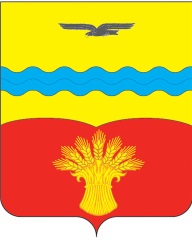 СОВЕТ ДЕПУТАТОВмуниципального образования Кинзельский сельсоветКрасногвардейского районаОренбургской областитретьего созывас. КинзелькаРЕШЕНИЕ    21.12.2017                                                                                                № 22/1                                                                                            О внесении изменений и дополнений в решение Совета депутатов муниципального образования Кинзельский сельсовет  от  22.12.2016 № 14/4 «О бюджете муниципального образования Кинзельский сельсовет на 2017 год и на плановый период 2018 и 2019 годов»В соответствии с Бюджетным кодексом Российской Федерации, Уставом муниципального образования Кинзельский сельсовет Красногвардейского района Оренбургской области, Положением «О бюджетном процессе в муниципальном образовании Кинзельский сельсовет»,  Совет депутатов решил:1.Внести в решение Совета депутатов муниципального образования Кинзельский сельсовет Красногвардейского   района  Оренбургской области от 22.12.2016 № 14/4 «О бюджете муниципального образования Кинзельский сельсовет на 2017 год и на плановый период 2018 и 2019 годов» изменения  и   дополнения согласно приложению.2.Установить, что настоящее решение вступает в силу после обнародования.Возложить контроль   за      исполнением    настоящего решения на постоянную        комиссию        по     вопросам     финансово – экономического развития и сельскому хозяйству.Глава сельсовета                                                                               Г.Н. РаботяговПредседатель Совета депутатовРазослано: в дело, администрации района, прокуратуру района, финансовому отделу.                                                                                                                                                                                                                                                                                              Приложение к решению Совета депутатов муниципального образованияКинзельский сельсоветот 21.12.2017 г.  № 22/1Изменения и дополнения вносимые в решения Совета депутатов муниципального образования Кинзельский сельсовет от 22.12.2016г.№14/4 «О бюджете муниципального образования Кинзельский сельсовет на 2016 год и на плановый период 2018 и 2019 годов»Статью  1 изложить в следующей редакции:Утвердить основные характеристики бюджета муниципального образования Кинзельский  сельсовет (далее – бюджет)  на 2017 год:1) прогнозируемый общий объем доходов местного бюджета в сумме 8605,2 тыс. рублей; на плановый 2018 год – 6761,7 тыс. руб., на плановый 2019 год – 6926,6 тыс. руб.2) общий объем расходов местного бюджета в сумме 10325,2 тыс. рублей; на плановый 2018 год – 6761,7 тыс. руб., на плановый 2019 год – 6926,6 тыс. руб.3) прогнозируемый дефицит бюджета поселения на 2017 год в сумме 1720,0 тыс. руб. или 26,4%, в том числе за счет остатка на начало года 1720,0 тыс.руб. или 26,4%; на 2018 год -  в сумме 0,0 тыс. рублей, или 0,0 %, на 2019 год -  в сумме 0,0 тыс. рублей, или 0,0 %  Приложения 1, 5 – 8  изложить в новой редакцииПриложение № 1к бюджету муниципального образования Кинзельский сельсовет на 2017 год и на плановый период 2018 и 2019 годов(в редакции решения Советадепутатов муниципального образованияКинзельский сельсоветот 21.12 2017 № 22/1Источники внутреннего финансирования  дефицита бюджета муниципального образования  Кинзельский  сельсовет  на 2017 год и на плановый период 2018 и 2019 годов.                                                        (тыс. рублей)                                                                     Приложение № 5к бюджету муниципального образования Кинзельский сельсовет на 2017 год и на плановый период 2018 и 2019 годов(в редакции решения Советадепутатов муниципального образованияКинзельский сельсоветот 21.12 2017 № 22/1Поступление доходов в бюджет сельсовета по кодам видов доходов,подвидов доходов на 2017 год и на плановый период 2018 и 2019 годов                                                                                                                                                                 (тысяч рублей)Приложение № 6к бюджету муниципального образования Кинзельский сельсовет на 2017 год и на плановый период 2018 и 2019 годов(в редакции решения Советадепутатов муниципального образованияКинзельский сельсоветот 21.12 2017 № 22/1Распределение бюджетных ассигнований местного бюджета на 2017 год и на плановый период 2018 и 2019 годовпо разделам и подразделам классификации расходов бюджетов                (тыс. рублей)Приложение № 7к бюджету муниципального образования Кинзельский сельсовет на 2017 год и на плановый период 2018 и 2019 годов(в редакции решения Советадепутатов муниципального образованияКинзельский сельсоветот 21.12 2017 № 22/1Ведомственная структура расходов бюджета Кинзельского сельсовета на 2017 год  и на плановый период 2018 и 2019 годов       (тысяч рублей)Приложение № 8к бюджету муниципального образования Кинзельский сельсовет на 2017 год и на плановый период 2018 и 2019 годов(в редакции решения Советадепутатов муниципального образованияКинзельский сельсоветот 21.12 2017 № 22/1Распределение бюджетных ассигнований местного бюджета на 2017 год и на плановый период 2018 и 2019 годов по разделам и подразделам, целевым статьям (муниципальным программам и непрограммным направлениям деятельности), группам и подгруппам видам расходов классификации расходов       (тысяч рублей)Код группы, подгруппы, статьи и вида источниковНаименованиеСумма 2017 гСумма 2018 гСумма 2019 г1234501 00 00 00 00 0000 000ИСТОЧНИКИ ВНУТРЕННЕГО ФИНАНСИРОВАНИЯ ДЕФИЦИТОВ БЮДЖЕТОВ01 05 00 00 00 0000 000Изменение остатков средств на счетах по учету средств бюджета1720,00,00,001 05 00 00 00 0000 500Увеличение остатков средств бюджетов-8605,2-6761,7-6926,601 05 02 00 00 0000 500Увеличение прочих остатков средств бюджетов-8605,2-6761,7-6926,601 05 02 01 00 0000 510Увеличение прочих остатков денежных средств бюджетов-8605,2-6761,7-6926,601 05 02 01 10 0000 510Увеличение прочих остатков денежных средств бюджетов сельских поселений-8605,2-6761,7-6926,601 05 00 00 00 0000 600Уменьшение остатков средств бюджетов10325,26761,76926,601 05 02 00 00 0000 600Уменьшение прочих остатков средств бюджетов10325,26761,76926,601 05 02 01 00 0000 610Уменьшение прочих остатков денежных средств бюджетов10325,26761,76926,601 05 02 01 10 0000 610Уменьшение прочих остатков денежных средств бюджетов сельских поселений10325,26761,76926,6Код бюджетной классификации Российской федерацииНаименование кода дохода бюджета2017гСумма2018гСумма2019гСумма1231 00 00000 00 0000 000Налоговые и неналоговые доходы5976,16684,36849,21 01 00000 00 0000 000Налоги на прибыль, доходы4977,04971,15086,21 01 02000 01 0000 110Налог на доходы физических лиц4977,04971,15086,21 01 02010 01 0000 110Налог на доходы физических лиц с доходов, источником которых является налоговый агент, за исключением доходов, в отношении которых исчисление и уплата налога осуществляются в соответствии со статьями 227, 2271 и 228 Налогового кодекса Российской Федерации4929,04923,15038,21 01 02030 01 0000 110Налог на доходы физических лиц с доходов, полученных физическими лицами в соответствии со статьей 228 Налогового Кодекса Российской Федерации48,048,048,01 03 00000 00 0000 000Налоги на товары (работы, услуги), реализуемые на территории Российской Федерации394,4388,2437,01 03 02000 01 0000 110Акцизы по подакцизным товарам (продукции), производимым на территории Российской Федерации394,4388,2437,01 03 02230 01 0000 110Доходы от уплаты акцизов на дизельное топливо, подлежащие распределению между бюджетами субъектов Российской Федерации и местными бюджетами с учетом установленных дифференцированных нормативов отчислений в местные бюджеты134,7135,0150,61 03 02240 01 0000 110Доходы от уплаты акцизов на моторные масла для дизельных и (или) карбюраторных (инжекторных) двигателей, подлежащие распределению между бюджетами субъектов Российской Федерации и местными бюджетами с учетом установленных дифференцированных нормативов отчислений в местные бюджеты1,31,21,31 03 02250 01 0000 110Доходы от уплаты акцизов на автомобильный бензин, подлежащие распределению между бюджетами субъектов Российской Федерации и местными бюджетами с учетом установленных дифференцированных нормативов отчислений в местные бюджеты285,3280,0314,01 03 02260 01 0000 110Доходы от уплаты акцизов на прямогонный бензин, подлежащие распределению между бюджетами субъектов Российской Федерации и местными бюджетами с учетом установленных дифференцированных нормативов отчислений в местные бюджеты-26,9-28,0-28,91 05 00000 00 0000 000Налоги на совокупный доход22,011,012,01 05 03000 01 0000 110Единый сельскохозяйственный налог22,011,012,01 05 03010 01 0000 110Единый сельскохозяйственный налог22,011,012,01 06 00000 00 0000 000Налоги на имущество455,71270,01270,01 06 01000 00 0000 110Налог на имущество физических лиц33,033,033,01 06 01030 10 0000 110Налог на имущество физических лиц, взимаемый по ставкам, применяемым к объектам налогообложения, расположенным в границах сельских поселений33,033,033,01 06 06000 00 0000 110Земельный налог422,71237,01237,010606033 00 0000 110Земельный налог с организаций0,20,00,0 10606033 10 0000 110Земельный налог с организаций, обладающих земельным участком, расположенным в границах сельских поселений0,20,00,01 06 06040 00 0000 110Земельный налог с физических лиц422,51237,01237,01 06 06043 10 0000 110Земельный налог с физических лиц, обладающих земельным участком, расположенным в границах сельских поселений422,51237,01237,01 08 00000 00 0000 000Государственная пошлина18,05,05,01 08 04000 01 0000 110Государственная пошлина за совершение нотариальных действий (за исключением действий, совершаемых консульскими учреждениями Российской Федерации)18,05,05,01 08 04020 01 0000 110Государственная пошлина за совершение нотариальных действий должностными лицами органов местного самоуправления, уполномоченными в соответствии с законодательными актами Российской Федерации на совершение нотариальных действий18,05,05,01 11 00000 00 0000 000Доходы от использования имущества, находящегося в государственной и муниципальной собственности 36,036,036,01 11 05000 00 0000 120Доходы, получаемые в виде арендной либо иной платы за передачу в возмездное пользование государственного и муниципального имущества (за исключением имущества бюджетных и автономных учреждений, а также имущества государственных и муниципальных унитарных предприятий, в том числе казенных)36,036,036,01 11 05030 00 0000 120Доходы от сдачи в аренду имущества, находящегося в оперативном управлении органов государственной власти, органов местного самоуправления, государственных внебюджетных фондов и созданных ими учреждений (за исключением имущества бюджетных и автономных учреждений)36,036,036,01 11 05035 10 0000 120Доходы от сдачи в аренду имущества, находящегося в оперативном управлении органов управления сельских поселений и созданных ими учреждений (за исключением имущества муниципальных бюджетных и автономных учреждений)36,036,036,01 14 00000 00 0000 000Доходы от реализации имущества, находящегося в государственной и муниципальной собственности 70,00,00,01 14 02000 00 0000 410Доходы, получаемые от реализации иного имущества, находящегося в собственности сельских поселений (за исключением имущества муниципальных бюджетных и автономных учреждений, а также имущества государственных и муниципальных унитарных предприятий, в том числе казенных), в части реализации основных средств по указанному имуществу60,00,00,01 14 02050 00 0000 410Доходы, получаемые от реализации иного имущества, находящегося в собственности сельских поселений (за исключением имущества муниципальных бюджетных и автономных учреждений, а также имущества государственных и муниципальных унитарных предприятий, в том числе казенных), в части реализации основных средств по указанному имуществу60,00,00,01 14 02053 10 0000 410Доходы, получаемые от реализации иного имущества, находящегося в собственности сельских поселений (за исключением имущества муниципальных бюджетных и автономных учреждений, а также имущества государственных и муниципальных унитарных предприятий, в том числе казенных), в части реализации основных средств по указанному имуществу60,00,00,01 14 06000 00 0000 430Доходы, получаемые от продажи земельных участков, находящихся в собственности сельских поселений (за исключением земельных участков муниципальных бюджетных и автономных учрежденийу10,00,00,01 14 06020 00 0000 430Доходы, получаемые от продажи земельных участков, находящихся в собственности сельских поселений (за исключением земельных участков муниципальных бюджетных и автономных учрежденийу10,00,00,01 14 06025 10 0000 430Доходы, получаемые от продажи земельных участков, находящихся в собственности сельских поселений (за исключением земельных участков муниципальных бюджетных и автономных учрежденийу10,00,00,01 16 00000 00 0000 000 Штрафы, санкции, возмещение ущерба3,03,03,01 16 90000 00 0000 140 Прочие поступления от денежных взысканий (штрафов) и иных сумм в возмещение ущерба3,03,03,01 16 90050 10 0000 140Прочие поступления от денежных взысканий (штрафов) и иных сумм в возмещение ущерба, зачисляемые в бюджеты сельских  поселений3,03,03,02 00 00000 00 0000 000Безвозмездные поступления2629,177,477,42 02 00000 00 0000 000Безвозмездные поступления от других бюджетов бюджетной системы Российской Федерации2629,177,477,42 02 20000 00 0000 151Дотации бюджетам бюджетной системы Российской Федерации 118,90,00,02 02 15002 00 0000 151Дотации бюджетам на поддержку мер по обеспечению сбалансированности бюджетов118,90,00,02 02 15002 10 0000 151Дотации бюджетам сельских поселений на поддержку мер по обеспечению сбалансированности бюджетов118,90,00,02 02 30000 00 0000 151Субвенции бюджетам бюджетной системы Российской Федерации 77,477,477,42 02 35118 00 0000 151Субвенции бюджетам на осуществление первичного воинского учета на территориях, где отсутствуют военные комиссариаты67,667,667,62 02 35118 10 0000 151Субвенции бюджетам сельских поселений на осуществление первичного воинского учета на территориях, где отсутствуют военные комиссариаты67,667,667,62 02 35930 00 0000 151Субвенции  бюджетам на  государственную регистрацию актов гражданского состояния9,89,89,82 02 35930 10 0000 151Субвенции бюджетам сельских поселений на государственную регистрацию актов гражданского состояния9,89,89,82 02 40000 00 0000 151Иные межбюджетные трансферты2432,80,00,02 02 49999 00 0000 151Прочие межбюджетные трансферты, передаваемые бюджетам2432,80,00,02 02 49999 10 0000 151Прочие межбюджетные трансферты, передаваемые бюджетам сельских поселений2432,80,00,0ИТОГО ДОХОДОВ8605,26761,76926,6Наименование разделов и подразделовКод2017гСумма2018гСумма2018гСумма2019гСумма1  2344Общегосударственные вопросы01003253,02568,52568,52503,7Функционирование высшего должностного лица субъекта Российской Федерации и органа местного самоуправления0102522,0555,0555,0555,0Функционирование Правительства Российской Федерации, высших  исполнительной органов государственной власти субъектов Российской Федерации, местных администраций01042731,02013,52013,51948,7Национальная оборона020067,667,667,667,6Мобилизационная и вневойсковая подготовка020367,667,667,667,6Национальная безопасность и правоохранительная деятельность0300986,8984,8984,8983,3Органы юстиции03049,89,89,89,8Обеспечение пожарной  безопасности0310972,0970,0970,0968,5Другие вопросы в области национальной безопасности и правоохранительной деятельности03145,05,05,05,0Национальная экономика0400819,6398,2398,2454,0Дорожное хозяйство (дорожные фонды)0409720,4388,2388,2437,0Другие вопросы в области национальной экономики041299,210,010,017,0Жилищно-коммунальное хозяйство05001210,0994,7994,71008,5Жилищное хозяйство050113,015,015,020,0Коммунальное хозяйство0502258,00,00,00,0Благоустройство0503939,0979,7979,7988,5Культура,  кинематография08001617,61525,01525,01518,5Культура 08011617,61525,01525,01518,5Социальная политика10002326,810,010,08,0Пенсионное обеспечение10015,010,010,08,0Обеспечение жильем молодых семей10032321,80,00,00,0Физическая культура и спорт110126,027,727,722,3Физическая культура 110126,027,727,722,3Межбюджетные трансферты общего характера бюджетам бюджетной системы Российской Федерации140017,818,018,018,2Прочие межбюджетные трансферты140317,818,018,018,2Условно утвержденные расходы0,0167,2342,5342,5ВСЕГО РАСХОДОВ10325,26761,76761,76926,6НаименованиеВедРзПрЦСРВРСумма12345677788889Администрация Кинзельского сельсовета01510325,210325,210325,26761,76761,76761,76761,76926,6Общегосударственные вопросы015013253,03253,03253,02568,52568,52568,52568,52503,7Функционирование высшего должностного лица субъекта Российской Федерации и муниципального образования0150102522,0522,0522,0555,0555,0555,0555,0555,0Непрограммные мероприятия015010277 0 00 00000522,0522,0522,0555,0555,0555,0555,0555,0Руководство и управление в сфере установленных функций органов местного самоуправления015010277 1 00 00000522,0522,0522,0555,0555,0555,0555,0555,0Глава муниципального образования015010277 1 00 10010522,0522,0522,0555,0555,0555,0555,0555,0Расходы на выплаты персоналу государственных (муниципальных) органов015010277 1 00 10010120522,0522,0522,0555,0555,0555,0555,0555,0Функционирование Правительства Российской Федерации, высших исполнительных органов государственной власти субъектов Российской Федерации, местных администраций01501042731,02731,02731,02013,52013,52013,52013,51948,7Непрограммные мероприятия015010477 0 00 000002731,02731,02731,02013,52013,52013,52013,51948,7Руководство и управление в сфере установленных функций органов местного самоуправления015010477 1 00 000002731,02731,02731,02013,52013,52013,52013,51948,7Центральный аппарат015010477 1 00 100202731,02731,02731,02013,52013,52013,52013,51948,7Расходы на выплаты персоналу государственных (муниципальных) органов015010477 1 00 10020120765,0765,0765,0765,0797,0797,0797,0797,0Иные закупки товаров, работ и услуг для обеспечения государственных (муниципальных) нужд015010477 1 00 100202401956,01956,01956,01956,01201,51201,51201,51136,7Уплата налогов, сборов и иных платежей015010477 1 00 1002085010,010,010,010,015,015,015,015,0Национальная оборона0150267,667,667,667,667,667,667,667,6Мобилизационная и вневойсковая подготовка015020367,667,667,667,667,667,667,667,6Непрограммные мероприятия015020377 0 00 0000067,667,667,667,667,667,667,667,6Реализация мероприятий, предусмотренных федеральным законодательством, источником финансового обеспечения которых являются средства федерального бюджета015020377 2 00 0000067,667,667,667,667,667,667,667,6Осуществление первичного воинского учета на территориях, где отсутствуют военные комиссариаты015020377 2 00 5118067,667,667,667,6Расходы на выплаты персоналу государственных (муниципальных) органов015020377 2 00 5118012063,963,963,963,963,963,963,963,9Иные закупки товаров, работ и услуг для обеспечения государственных (муниципальных) нужд015020377 2 00 511802403,73,73,73,73,73,73,73,7Национальная безопасность и правоохранительная деятельность01503986,8986,8986,8986,8984,8984,8984,8983,3Органы юстиции0150304Непрограммные мероприятия015030477 0 00 00000Реализация мероприятий, предусмотренных федеральным законодательством, источником финансового обеспечения которых являются средства федерального бюджета015030477 2 00 00000Государственная регистрация актов гражданского состояния015030477 2 00 59302Иные закупки товаров, работ и услуг для обеспечения государственных (муниципальных) нужд015030477 2 00 59302240Обеспечение пожарной безопасности0150310972,0972,0972,0970,0970,0970,0968,5968,5Непрограммные мероприятия015031077 0 00 00000972,0972,0972,0970,0970,0970,0968,5968,5Прочие непрограммные мероприятия015031077 4 00 00000972,0972,0972,0970,0970,0970,0968,5968,5Обеспечение первичных мер пожарной безопасности в границах населенных пунктов поселения015031077 4 00 60080972,0972,0972,0970,0970,0970,0968,5968,5Иные закупки товаров, работ и услуг для обеспечения государственных (муниципальных) нужд015031077 4 00 60080240972,0972,0972,0970,0970,0970,0968,5968,5Другие вопросы в области национальной безопасности и правоохранительной деятельности01503145,05,05,05,05,05,05,05,0Непрограммные мероприятия015031477 0 00 000005,05,05,05,05,05,05,05,0Прочие непрограммные мероприятия015031477 4 00 000005,05,05,05,05,05,05,05,0Прочие мероприятия в области национальной безопасности и правоохранительной деятельности015031477 4 00 600905,05,05,05,05,05,05,05,0Иные закупки товаров, работ и услуг для обеспечения государственных (муниципальных) нужд015031477 4 00 600902405,05,05,05,05,05,05,05,0Национальная экономика01504819,6819,6819,6398,2398,2398,2454,0454,0Дорожное хозяйство (дорожные фонды)0150409720720720Непрограммные мероприятия015040977 0 00 00000720720720Прочие непрограммные мероприятия015040977 4 00 00000720720720Содержание автомобильных дорог и инженерных сооружений на них в границах поселений015040977 4 00 60110720720720Иные закупки товаров, работ и услуг для обеспечения государственных (муниципальных) нужд015040977 4 00 60110240720720720Другие вопросы в области национальной экономики015041299,299,299,210,010,010,017,017,0Муниципальная программа «Градостроительство в муниципальном образовании Кинзельский сельсовет Красногвардейского района Оренбургской области на 2015-2017 годы»015041234 0 00 000009,29,29,20,00,00,00,00,0Основное мероприятие «Подготовка документов для внесения в государственный кадастр недвижимости сведений о границах муниципальных образований, границах населенных пунктов, территориальных зонах, зонах с особыми условиями использования территорий»015041234 0 07 000009,29,29,20,00,00,00,00,0Подготовка документов для внесения в государственный кадастр недвижимости сведений о границах муниципальных образований, границах населенных пунктов, территориальных зонах, зонах с особыми условиями использования территорий (за счет средств местного бюджета)015041234 0 07 S08209,20,00,00,00,00,00,00,0Иные закупки товаров, работ и услуг для обеспечения государственных (муниципальных) нужд015041234 0 07 S08202409,20,00,00,00,00,00,00,0Непрограммные мероприятия015041277 0 00 0000090,010,010,010,010,017,017,017,0Прочие непрограммные мероприятия015041277 4 00 0000090,010,010,010,010,017,017,017,0Оценка недвижимости, признание прав и регулирование по государственной и муниципальной собственности015041277 4 00 600600,010,010,010,010,017,017,017,0Иные закупки товаров, работ и услуг для обеспечения государственных (муниципальных) нужд015041277 4 00 600602400,010,010,010,010,017,017,017,0Комплекс кадастровых работ по подготовке документов для постановки на государственный кадастровый учет земли, участков, недвижимого имущества015041277 4 00 6028030,00,00,00,00,00,00,00,0Иные закупки товаров, работ и услуг для обеспечения государственных (муниципальных) нужд015041277 4 00 6028024030,00,00,00,00,00,00,00,0Внесение изменения в правила землепользования и застройки муниципального образования015041277 4 00 6033060,00,00,00,00,00,00,00,0Иные закупки товаров, работ и услуг для обеспечения государственных (муниципальных) нужд015041277 4 00 6033024060,00,00,00,00,00,00,00,0Жилищно-коммунальное хозяйство015051210,0994,7994,7994,7994,71008,51008,51008,5Жилищное хозяйство015050113,015,015,015,015,020,020,020,0Непрограммные мероприятия015050177 0 00 0000013,015,015,015,015,020,020,020,0Прочие непрограммные мероприятия015050177 4 00 0000013,015,015,015,015,020,020,020,0Капитальный ремонт и ремонт муниципального фонда015050177 4 00 6013013,015,015,015,015,020,020,020,0Иные закупки товаров, работ и услуг для обеспечения государственных (муниципальных) нужд015050177 4 00 6013024013,015,015,015,015,020,020,020,0Коммунальное хозяйство0150502258,00,00,00,00,00,00,00,0Непрограммные мероприятия015050277 0 00 00000258,00,00,00,00,00,00,00,0Прочие непрограммные мероприятия015050277 4 00 00000258,00,00,00,00,00,00,00,0Капитальный ремонт и ремонт объектов коммунального хозяйства015050277 4 00 60150248,00,00,00,00,00,00,00,0Иные закупки товаров, работ и услуг для обеспечения государственных (муниципальных) нужд015050277 4 00 60150240248,00,00,00,00,00,00,00,0Комплекс кадастровых работ по подготовке документов для постановки на государственный кадастровый учет земельных участков недвижимого имущества015050277 4 00 6028010,00,00,00,00,00,00,00,0Иные закупки товаров, работ и услуг для обеспечения государственных (муниципальных) нужд015050277 4 00 6028024010,00,00,00,00,00,00,00,0Благоустройство0150503939,0979,7979,7979,7979,7988,5988,5988,5Непрограммные мероприятия015050377 0 00 00000939,0979,7979,7979,7979,7988,5988,5988,5Прочие непрограммные мероприятия015050377 4 00 00000939,0979,7979,7979,7979,7988,5988,5988,5Содержание объектов коммунального хозяйства015050377 4 00 601600,030,030,030,030,035,035,035,0Иные закупки товаров, работ и услуг для обеспечения государственных (муниципальных) нужд015050377 4 00 601602400,030,030,030,030,035,035,035,0Уличное освещение015050377 4 00 60170475,0511,2511,2511,2511,2545,8545,8545,8Иные закупки товаров, работ и услуг для обеспечения государственных (муниципальных) нужд015050377 4 00 60170240475,0511,2511,2511,2511,2545,8545,8545,8Организация и содержание мест захоронения015050377 4 00 60190179,0179,070,070,070,076,576,576,5Иные закупки товаров, работ и услуг для обеспечения государственных (муниципальных) нужд015050377 4 00 60190240179,0179,070,070,070,076,576,576,5Прочие мероприятия по благоустройству городских округов и поселений015050377 4 00 60200285,0285,0368,5368,5368,5331,2331,2331,2Иные закупки товаров, работ и услуг для обеспечения государственных (муниципальных) нужд015050377 4 00 60200240285,0285,0368,5368,5368,5331,2331,2331,2Культура, кинематография015081617,61617,61525,01525,01525,01518,51518,51518,5Культура01508011617,61617,61525,01525,01525,01518,51518,51518,5Непрограммные мероприятия015080177 0 00 000001617,61617,61525,01525,01525,01518,51518,51518,5Межбюджетные трансферты в рамках непрограммных мероприятий015080177 3 00 00000850,6850,6Межбюджетные трансферты бюджетам муниципальных районов из бюджетов поселений на осуществление части полномочий по решению вопросов местного значения в соответствии с заключенными соглашениями (услуги организации культуры)015080177 3 00 6102033Иные межбюджетные трансферты015080177 3 00 6102054033Межбюджетные трансферты бюджетам муниципальных районов из бюджетов поселений на осуществление части полномочий по решению вопросов местного значения в соответствии с заключенными соглашениями (библиотеки)015080177 3 00 61030Иные межбюджетные трансферты015080177 3 00 61030540Межбюджетные трансферты на повышение заработной платы работникам муниципальных учреждений культуры015080177 3 00 S1030229,9229,90,00,00,00,00,00,0Иные межбюджетные трансферты015080177 3 00 S1030540229,9229,90,00,00,00,00,00,0Мероприятия в сфере культуры и кинематографии015080177 4 00 6021080,080,045,045,045,048,048,048,0Иные закупки товаров, работ и услуг для обеспечения государственных (муниципальных) нужд015080177 4 00 6021024080,080,045,045,045,048,048,048,0Дома культуры и другие учреждения культуры (за исключением библиотек, музеев, театров, концертных и других организаций исполнительских искусств)015080177 4 00 60220661,0661,0631,3631,3631,3619,8619,8619,8Иные закупки товаров, работ и услуг для обеспечения государственных (муниципальных) нужд015080177 4 00 60220240661,0661,0631,3631,3631,3619,8619,8619,8Библиотеки015080177 4 00 6023026,026,028,028,028,030,030,030,0Иные закупки товаров, работ и услуг для обеспечения государственных (муниципальных) нужд015080177 4 00 6023024026,026,028,028,028,030,030,030,0Социальная политика015102326,82326,810,010,010,08,08,08,0Пенсионное обеспечение01510015,05,010,010,010,08,08,08,0Непрограммные мероприятия015100177 0 00 000005,05,010,010,010,08,08,08,0Прочие непрограммные мероприятия015100177 4 00 000005,05,010,010,010,08,08,08,0Доплаты к пенсиям муниципальных служащих015100177 4 00 602405,05,010,010,010,08,08,08,0Публичные нормативные социальные выплаты гражданам015100177 4 00 602403105,05,010,010,010,08,08,08,0Иные межбюджетные трансферты01510032321,82321,80,00,00,00,00,00,0Непрограммные мероприятия015100377 0 00 000002321,82321,80,00,00,00,00,00,0Межбюджетные трансферты в рамках непрограммных мероприятий015100377 3 00 000002321,82321,80,00,00,00,00,00,0Обеспечение жильем молодых семей в Красногвардейском районе015100377 3 00 L02002321,82321,80,00,00,00,00,00,0Иные межбюджетные трансферты015100377 3 00 L02005402321,82321,80,00,00,00,00,00,0Физическая культура и спорт0151126,026,027,727,727,722,322,322,3Физическая культура015110126,026,027,727,727,722,322,322,3Непрограммные мероприятия015110177 0 00 0000026,026,027,727,727,722,322,322,3Прочие непрограммные мероприятия015110177 4 00 0000026,026,027,727,727,722,322,322,3Мероприятия в области здравоохранения, спорта и физической культуры, туризма015110177 4 00 6025026,026,027,727,727,722,322,322,3Иные закупки товаров, работ и услуг для обеспечения государственных (муниципальных) нужд015110177 4 00 6025024026,026,027,727,727,722,322,322,3Межбюджетные трансферты общего характера бюджетам бюджетной системы Российской Федерации0151417,817,818,018,018,018,218,218,2Прочие межбюджетные трансферты015140317,817,817,817,818,018,018,018,2Непрограммные мероприятия015140377 0 00 0000017,817,817,817,818,018,018,018,2Межбюджетные трансферты в рамках непрограммных мероприятий015140377 3 00 0000017,817,817,817,818,018,018,018,2Межбюджетные трансферты бюджетам муниципальных районов из бюджетов поселений на осуществление части полномочий по решению вопросов местного значения в соответствии с заключенными соглашениями (внешний муниципальный финансовый контроль)015140377 3 00 6101017,817,817,817,818,018,018,018,2Прочие межбюджетные трансферты015140377 3 00 6101054017,817,817,817,818,018,018,018,2Условно утвержденные расходы0,00,0167,2167,2167,2342,5342,5342,5ИТОГО РАСХОДОВ10325,210325,26761,76761,76761,76926,66926,66926,6НаименованиеРзПрЦСРВРСумма122334456678Общегосударственные вопросы01013253,03253,02568,52503,7Функционирование высшего должностного лица субъекта Российской Федерации и муниципального образования01010202522,0522,0555,0555,0Непрограммные мероприятия0101020277 0 00 0000077 0 00 00000522,0522,0555,0555,0Руководство и управление в сфере установленных функций органов местного самоуправления0101020277 1 00 0000077 1 00 00000522,0522,0555,0555,0Глава муниципального образования0101020277 1 00 1001077 1 00 10010522,0522,0555,0555,0Расходы на выплаты персоналу государственных (муниципальных) органов0101020277 1 00 1001077 1 00 10010120522,0522,0555,0555,0Функционирование Правительства Российской Федерации, высших исполнительных органов государственной власти субъектов Российской Федерации, местных администраций010104042731,02731,02013,51948,7Непрограммные мероприятия0101040477 0 00 0000077 0 00 000002731,02731,02013,51948,7Руководство и управление в сфере установленных функций органов местного самоуправления0101040477 1 00 0000077 1 00 000002731,02731,02013,51948,7Центральный аппарат0101040477 1 00 1002077 1 00 100202731,02731,02013,51948,7Расходы на выплаты персоналу государственных (муниципальных) органов0101040477 1 00 1002077 1 00 10020120765,0797,0797,0797,0Иные закупки товаров, работ и услуг для обеспечения государственных (муниципальных) нужд0101040477 1 00 1002077 1 00 100202401956,01201,51201,51136,7Уплата налогов, сборов и иных платежей0101040477 1 00 1002077 1 00 1002085010,015,015,015,0Национальная оборона020267,667,667,667,6Мобилизационная и вневойсковая подготовка0202030367,667,667,667,6Непрограммные мероприятия0202030377 0 00 0000077 0 00 0000067,667,667,667,6Реализация мероприятий, предусмотренных федеральным законодательством, источником финансового обеспечения которых являются средства федерального бюджета0202030377 2 00 0000077 2 00 0000067,667,667,667,6Осуществление первичного воинского учета на территориях, где отсутствуют военные комиссариаты0202030377 2 00 5118077 2 00 5118067,667,667,667,6Расходы на выплаты персоналу государственных (муниципальных) органов0202030377 2 00 5118077 2 00 5118012063,963,963,963,9Иные закупки товаров, работ и услуг для обеспечения государственных (муниципальных) нужд0202030377 2 00 5118077 2 00 511802403,73,73,73,7Национальная безопасность и правоохранительная деятельность0303986,8984,8984,8983,3Органы юстиции030304049,89,89,89,8Непрограммные мероприятия0303040477 0 00 0000077 0 00 000009,89,89,8Реализация мероприятий, предусмотренных федеральным законодательством, источником финансового обеспечения которых являются средства федерального бюджета0303040477 2 00 0000077 2 00 000009,89,89,89,8Государственная регистрация актов гражданского состояния0303040477 2 00 5930277 2 00 593029,89,89,89,8Иные закупки товаров, работ и услуг для обеспечения государственных (муниципальных) нужд0303040477 2 00 5930277 2 00 593022409,89,89,89,8Обеспечение пожарной безопасности03031010972,0970,0970,0968,5Непрограммные мероприятия0303101077 0 00 0000077 0 00 00000972,0970,0970,0968,5Прочие непрограммные мероприятия0303101077 4 00 0000077 4 00 00000972,0970,0970,0968,5Обеспечение первичных мер пожарной безопасности в границах населенных пунктов поселения0303101077 4 00 6008077 4 00 60080972,0970,0970,0968,5Иные закупки товаров, работ и услуг для обеспечения государственных (муниципальных) нужд0303101077 4 00 6008077 4 00 60080240972,0970,0970,0968,5Другие вопросы в области национальной безопасности и правоохранительной деятельности030314145,05,05,05,0Непрограммные мероприятия0303141477 0 00 0000077 0 00 000005,05,05,05,0Прочие непрограммные мероприятия0303141477 4 00 0000077 4 00 000005,05,05,05,0Прочие мероприятия в области национальной безопасности и правоохранительной деятельности0303141477 4 00 6009077 4 00 600905,05,05,05,0Иные закупки товаров, работ и услуг для обеспечения государственных (муниципальных) нужд0303141477 4 00 6009077 4 00 600902405,05,05,05,0Национальная экономика0404819,6398,2398,2454,0Дорожное хозяйство (дорожные фонды)04040909720,4388,2388,2437,0Непрограммные мероприятия0404090977 0 00 0000077 0 00 00000720,4388,2388,2437,0Прочие непрограммные мероприятия0404090977 4 00 0000077 4 00 00000720,4388,2388,2437,0Содержание автомобильных дорог и инженерных сооружений на них в границах поселений0404090977 4 00 6011077 4 00 60110720,4388,2388,2437,0Иные закупки товаров, работ и услуг для обеспечения государственных (муниципальных) нужд0404090977 4 00 6011077 4 00 60110240720,4388,2388,2437,0Другие вопросы в области национальной экономики0404121299,210,010,017,0Муниципальная программа «Градостроительство в муниципальном образовании Кинзельский сельсовет Красногвардейского района Оренбургской области на 2015-2017 годы»0404121234 0 00 0000034 0 00 000009,20,00,00,0Основное мероприятие «Подготовка документов для внесения в государственный кадастр недвижимости сведений о границах муниципальных образований, границах населенных пунктов, территориальных зонах, зонах с особыми условиями использования территорий»0404121234 0 07 0000034 0 07 000009,20,00,00,0Подготовка документов для внесения в государственный кадастр недвижимости сведений о границах муниципальных образований, границах населенных пунктов, территориальных зонах, зонах с особыми условиями использования территорий (за счет средств местного бюджета)0404121234 0 07 S082034 0 07 S08209,20,00,00,0Иные закупки товаров, работ и услуг для обеспечения государственных (муниципальных) нужд0404121234 0 07 S082034 0 07 S08202409,20,00,00,0Непрограммные мероприятия0404121277 0 00 0000077 0 00 0000090,010,010,017,0Прочие непрограммные мероприятия0404121277 4 00 0000077 4 00 0000090,010,010,017,0Оценка недвижимости, признание прав и регулирование по государственной и муниципальной собственности0404121277 4 00 6006077 4 00 600600,010,010,017,0Иные закупки товаров, работ и услуг для обеспечения государственных (муниципальных) нужд0404121277 4 00 6006077 4 00 600602400,010,010,017,0Комплекс кадастровых работ по подготовке документов для постановки на государственный кадастровый учет земли, участков, недвижимого имущества0404121277 4 00 6028077 4 00 6028030,00,00,00,0Иные закупки товаров, работ и услуг для обеспечения государственных (муниципальных) нужд0404121277 4 00 6028077 4 00 6028024030,00,00,00,0Внесение изменения в правила землепользования и застройки муниципального образования0404121277 4 00 6033077 4 00 6033060,00,00,00,0Иные закупки товаров, работ и услуг для обеспечения государственных (муниципальных) нужд0404121277 4 00 6033077 4 00 6033024060,00,00,00,0Жилищно-коммунальное хозяйство05051210,0994,7994,71008,5Жилищное хозяйство0505010113,015,015,020,0Непрограммные мероприятия0505010177 0 00 0000077 0 00 0000013,015,015,020,0Прочие непрограммные мероприятия0505010177 4 00 0000077 4 00 0000013,015,015,020,0Капитальный ремонт и ремонт муниципального жилищного фонда0505010177 4 00 6013077 4 00 6013013,015,015,020,0Иные закупки товаров, работ и услуг для обеспечения государственных (муниципальных) нужд0505010177 4 00 6013077 4 00 6013024013,015,015,020,0Коммунальное хозяйство05050202248,00,00,00,0Непрограммные мероприятия0505020277 0 00 0000077 0 00 00000248,00,00,00,0Прочие непрограммные мероприятия0505020277 4 00 0000077 4 00 00000248,00,00,00,0Капитальный ремонт и ремонт объектов коммунального хозяйства0505020277 4 00 6015077 4 00 60150248,00,00,00,0Иные закупки товаров, работ и услуг для обеспечения государственных (муниципальных) нужд0505020277 4 00 6015077 4 00 60150240248,00,00,00,0Комплекс кадастровых работ по подготовке документов для постановки на государственный кадастровый учет земельных участков недвижимого имущества0505020277 4 00 6028077 4 00 6028010,00,00,00,0Иные закупки товаров, работ и услуг для обеспечения государственных (муниципальных) нужд0505020277 4 00 6028077 4 00 6028024010,00,00,00,0Благоустройство05050303939,0979,7979,7988,5Непрограммные мероприятия0505030377 0 00 0000077 0 00 00000939,0979,7979,7988,5Прочие непрограммные мероприятия0505030377 4 00 0000077 4 00 00000939,0979,7979,7988,5Содержание объектов коммунального хозяйства0505030377 4 00 6016077 4 00 601600,030,030,035,0Иные закупки товаров, работ и услуг для обеспечения государственных (муниципальных) нужд0505030377 4 00 6016077 4 00 601602400,030,030,035,0Уличное освещение0505030377 4 00 6017077 4 00 60170475,0511,2511,2545,8Иные закупки товаров, работ и услуг для обеспечения государственных (муниципальных) нужд0505030377 4 00 6017077 4 00 60170240475,0511,2511,2545,8Организация и содержание мест захоронения0505030377 4 00 6019077 4 00 60190179,070,070,076,5Иные закупки товаров, работ и услуг для обеспечения государственных (муниципальных) нужд0505030377 4 00 6019077 4 00 60190240179,070,070,076,5Прочие мероприятия по благоустройству городских округов и поселений0505030377 4 00 6020077 4 00 60200285,0368,5368,5331,2Иные закупки товаров, работ и услуг для обеспечения государственных (муниципальных) нужд0505030377 4 00 6020077 4 00 60200240285,0368,5368,5331,2Культура, кинематография08081617,61525,01525,01518,5Культура080801011617,61525,01525,01518,5Непрограммные мероприятия0808010177 0 00 0000077 0 00 000001617,61525,01525,01518,5Межбюджетные трансферты в рамках непрограммных мероприятий0808010177 3 00 0000077 3 00 00000850,6820,7820,7820,7Межбюджетные трансферты бюджетам муниципальных районов из бюджетов поселений на осуществление части полномочий по решению вопросов местного значения в соответствии с заключенными соглашениями (услуги организации культуры)0808010177 3 00 6102077 3 00 61020372,5572,5572,5572,5Иные межбюджетные трансферты0808010177 3 00 6102077 3 00 61020540372,5572,5572,5572,5Межбюджетные трансферты бюджетам муниципальных районов из бюджетов поселений на осуществление части полномочий по решению вопросов местного значения в соответствии с заключенными соглашениями (библиотеки)0808010177 3 00 6103077 3 00 61030248,2248,2248,2248,2Иные межбюджетные трансферты0808010177 3 00 6103077 3 00 61030540248,2248,2248,2248,2Межбюджетные трансферты на повышение заработной платы работникам муниципальных учреждений культуры0808010177 3 00 S103077 3 00 S1030229,90,00,00,0Иные межбюджетные трансферты0808010177 3 00 S103077 3 00 S1030540229,90,00,00,0Прочие непрограммные мероприятия0808010177 4 00 0000077 4 00 00000767,0704,3704,3697,8Мероприятия в сфере культуры и кинематографии0808010177 4 00 6021077 4 00 6021080,045,045,048,0Иные закупки товаров, работ и услуг для обеспечения государственных (муниципальных) нужд0808010177 4 00 6021077 4 00 6021024080,045,045,048,0Дома культуры и другие учреждения культуры (за исключением библиотек, музеев, театров, концертных и других организаций исполнительских искусств)0808010177 4 00 6022077 4 00 60220661,0631,3631,3619,8Иные закупки товаров, работ и услуг для обеспечения государственных (муниципальных) нужд0808010177 4 00 6022077 4 00 60220240661,0631,3631,3619,8Библиотеки0808010177 4 00 6023077 4 00 6023026,028,028,030,0Иные закупки товаров, работ и услуг для обеспечения государственных (муниципальных) нужд0808010177 4 00 6023077 4 00 6023024026,028,028,030,0Социальная политика10102326,810,010,08,0Пенсионное обеспечение101001015,010,010,08,0Непрограммные мероприятия1010010177 0 00 0000077 0 00 000005,010,010,08,0Прочие непрограммные мероприятия1010010177 4 00 0000077 4 00 000005,010,010,08,0Доплаты к пенсиям муниципальных служащих1010010177 4 00 6024077 4 00 602405,010,010,08,0Публичные нормативные социальные выплаты гражданам1010010177 4 00 6024077 4 00 602403105,010,010,08,0Иные межбюджетные трансферты101003032321,80,00,00,0Непрограммные мероприятия1010030377 0 00 0000077 0 00 000002321,80,00,00,0Межбюджетные трансферты в рамках непрограммных мероприятий1010030377 3 00 0000077 3 00 000002321,80,00,00,0Обеспечение жильем молодых семей в Красногвардейском районе1010030377 3 00 L020077 3 00 L02002321,80,00,00,0Иные межбюджетные трансферты1010030377 3 00 L020077 3 00 L02005402321,80,00,00,0Физическая культура и спорт111126,027,727,722,3Физическая культура1111010126,027,727,722,3Непрограммные мероприятия1111010177 0 00 0000077 0 00 0000026,027,727,722,3Прочие непрограммные мероприятия1111010177 4 00 0000077 4 00 0000026,027,727,722,3Мероприятия в области здравоохранения, спорта и физической культуры, туризма1111010177 4 00 6025077 4 00 6025026,027,727,722,3Иные закупки товаров, работ и услуг для обеспечения государственных (муниципальных) нужд1111010177 4 00 6025077 4 00 6025024026,027,727,722,3Межбюджетные трансферты общего характера бюджетам бюджетной системы Российской Федерации141417,818,018,018,2Прочие межбюджетные трансферты1414030317,818,018,018,2Непрограммные мероприятия1414030377 0 00 0000077 0 00 0000017,818,018,018,2Межбюджетные трансферты в рамках непрограммных мероприятий1414030377 3 00 0000077 3 00 0000017,818,018,018,2Межбюджетные трансферты бюджетам муниципальных районов из бюджетов поселений на осуществление части полномочий по решению вопросов местного значения в соответствии с заключенными соглашениями (внешний муниципальный финансовый контроль)1414030377 3 00 6101077 3 00 6101017,818,018,018,2Прочие межбюджетные трансферты1414030377 3 00 6101077 3 00 6101054017,818,018,018,2Условно утвержденные расходыУсловно утвержденные расходы0,0167,2167,2342,5ИТОГО РАСХОДОВ10325,26761,76761,76926,6